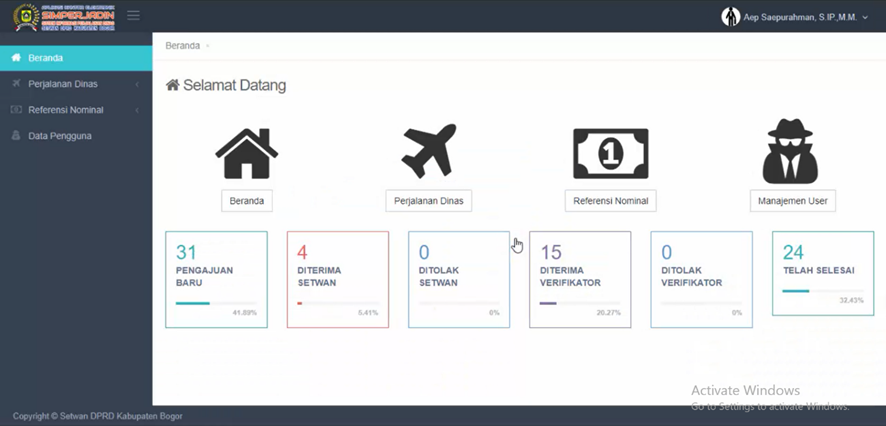 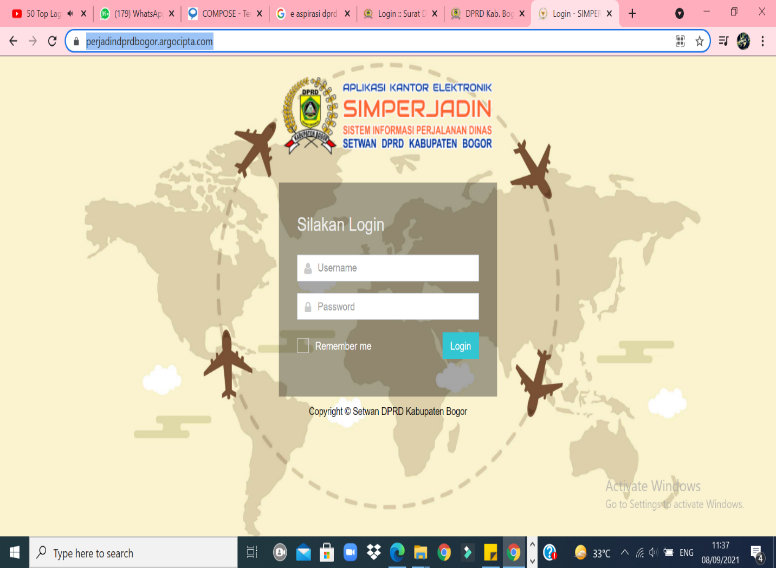 https://perjadindprdbogor.argocipta.com/LAYANAN INOVASI SIMPERJADIN SEKRETARISAT DPRD KABUPATEN BOGORSurat  Perintah  Perjalanan  Dinas  (SPPD)  merupakan  surat  perintah kerja yang  diberikan  oleh  atasan  atau  kepala  kantor  kepada  pegawai  untuk  melakukan tugas   kerja   ke   instansi   atau   kantor   yang   ada   ditempat   lain.   Dalam   proses pembuatan  SPPD,  sebuah  instansi  pemerintah  maupun  swasta  kebanyakan  masih dilakukan  secara  sederhana  dengan  pencatatan  manual  menggunakan  bantuan microsoft  office  dan  microsoft  exel,  belum  menggunakan  aplikasi  khusus  dalam proses  pembuatan  SPPD.  Hal  ini  mengakibatkan  sistem  menjadi  kurang  efektif dan   efisien,   baik   dari   segi   materi   maupun   waktu,   terjadi kerusakan   atau kehilangan  data  perjalanan  dinas  karena  proses  dan  tata  cara  penyimpanan  data yang tidak baik serta waktu pembuatan laporan perjalanan dinas yang cukup lama karena  jika  kepala  dinas  membutuhkan  laporan  tentang  perjalanan  dinas  dalam waktu satu tahun maka dalam bagian keuangan harus membuka kembali berkas –berkas  yang  sudah  tersimpan.Untuk  mengatasi  permasalahan  tersebut,  perlu  di bangun  sebuah  sistem  yang  terkomputerisasi  proses  pengelolaan  data  perjalanan dinas   pegawai.   Sistem   yang   di   usulkan   tersebut   dapat   membantu   dalam pembuatan surat tugas perjalanan dinas pegawai, pengelolaanbiaya, penghitungan biaya, pencetakan surat tugas dan pencetakan kwitansi biaya perjalanandan bukti fisik  mengenai  biaya  yang  dikeluarkan  di  dalam  melakukan  perjalanan  dinas, seperti: tiket transportasi, kuitansi penginapan, dan kuitansi sewa kendaraan.Dengan adanya sistem informasi perjalanan dinas yang terkomputerisasi ini dapat   memudahkan   instansi   untuk   membuat   surat   perjalanan   dinas   dan pengelolaan  data perjalanan  dinas  terkelola  lebih  baik.Dalam  pembuatan  SPPD yang  ada  saat  ini  ditemui  banyak  kekurangan-kekurangan  yang  harus  dihadapi seperti terjadinya kesalahan –kesalahan pengetikan dalam menginputkan data sehingga  pembuatan  SPPD  dilakukan  berulang–ulang.Pengelolaan perjalanan dinas melalui aplikasi SIMPERJADIN secara tertib dan seragam formatnya serta nomorisasi otomatis, monitoring perjalan dinas secara online, verifikasi dan laporan perjalanan dinas secara online serta akuntabel